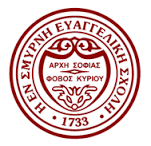 Οι  προσκεκλημένοι  επιστήμονες  της 2ης επιμορφωτικής συνάντησης είναι κατά αλφαβητική σειρά:Αγγελίδου Χρύσα, Χημικός στο Πρότυπο Γενικό Λύκειο Ευαγγελικής Σχολής Σμύρνης, Phd στην Οργανική Σύνθεση και Βιολογικές Εφαρμογές: Ε.Κ.Ε.Φ.Ε ΔΗΜΟΚΡΙΤΟΣ, Ινστιτούτο Φυσικοχημείας, Εργαστήριο Δομικής και Υπερμοριακής Χημείας, M.Sc στην Οργανική Σύνθεση και μελέτη με φασματοσκοπία NMR: Ε.Κ.Ε.Φ.Ε ΔΗΜΟΚΡΙΤΟΣ, Ινστιτούτο Φυσικοχημείας, Εργαστήριο Δομικής και Υπερμοριακής Χημείας
Καθηγητής Δημήτρης Ασκούνης, Σχολή Ηλεκτρολόγων Μηχανικών & Μηχανικών Υπολογιστών στο Τομέα Ηλεκτρικών Βιομηχανικών Διατάξεων & Συστημάτων Αποφάσεων Decision Support Systems Laboratory, EPU-NTUA, School of Electrical and Computer Engineering National Technical University of Athens. Απόφοιτος Ευαγγελικής Σχολής.   Καθηγήτρια Μαρία Βίρβου,  Διευθύντρια Προγράμματος Μεταπτυχιακών Σπουδών στην Πληροφορική, Παν/μιο Πειραιά
Θανάσης Γρηγορόπουλος, Αρχιτέκτονας, ΕΜΠ, μέλος της αντιπροσωπείας του ΤΕΕ Απόφοιτος Ευαγγελικής Σχολής. Mέλος του Δ.Σ. του Συνδέσμου Αποφοίτων Ευαγγελικής Σχολής. 
Kαθηγητής Γιάννης Εμμανουήλ, Πρόεδρος τμήματος Μαθηματικών , Εθνικό και Καποδιστριακό Πανεπιστήμιο Αθηνών.Ανδρονίκη Κάβουρα , Αναπληρώτρια Καθηγήτρια στο Τεχνολογικό Εκπαιδευτικό Ίδρυμα Αθήνας, στη Σχολή Διοίκησης και Οικονομίας, στο γνωστικό αντικείμενο Επικοινωνία με έμφαση στη Διαφημιστική Επικοινωνία. Έχει Πτυχίο από τη Φιλοσοφική Σχολή του Πανεπιστημίου Ιωαννίνων, Μεταπτυχιακό Δίπλωμα στη Διοίκηση Μέσων Μαζικής Ενημέρωσης και Επικοινωνίας (MSc in Media Management) από το Πανεπιστήμιο Stirling, Σκωτίας και Διδακτορικό Δίπλωμα στην Επιστήμη της Επικοινωνίας ως Υπότροφος του Ιδρύματος Κρατικών Υποτροφιών (ΙΚΥ). Δρ Γεώργιος Καραλής,  Μηχανολόγος Μηχανικός ΕΜΠ, Ενεργειακός (Αιολική Ενέργεια), National Technical University of Athens, School of Mechanical Engineering, Fluids Section, Απόφοιτος Ευαγγελικής ΣχολήςΑντώνης Κοτζαμανίδης, Διδάκτωρ Πληροφορικής (Computing) Imperial College of Science, Technology and Medicine, Διευθύνων Σύμβουλος της εταιρείας Πληροφορικής ENTERSOFT Α.Ε.Παντελής Λάμπρου, Μηχανικός Η/Υ & Πληροφορικής, INSEAD IEP, Διευθυντής Στρατηγικής Επικοινωνίας & Ανάλυσης Αγορών Χρηματιστήριο Αθηνών Λεμπέσης Παναγιώτης, Μοριακός Βιολόγος & Διδάκτωρ της Ιατρικής Σχολής Πανεπιστημίου Αθηνών, Υπεύθυνος του Τμήματος Μοριακής Διάγνωσης, Διαγνωστικό & Θεραπευτικό Κέντρο Ενδοογκοέρευνα. Στο εκτενές και με πολλές βραβεύσεις ερευνητικό του έργο περιλαμβάνονται και εργασίες για το καρκίνο.Μπακολιάς Χαράλαμπος, MSc Optoelectronics, PhD Computer Assisted Design  - Machine Vision,  MBA (Μanagement & Business Administration) Chief Executive Officer (CEO). Απόφοιτος Ευαγγελικής ΣχολήςΜπρούζος Γιάννης, Ερευνητής στο Πανεπιστήμιο Αθηνών στο τμήμα Φυσικής.
Ασχολείται με τη θεωρία βελτιστοποίησης φυσικών διαδικασιών και την κβαντική πληροφορία. Διδάκτωρ Θετικών Επιστημών Πανεπιστημίου Αμβούργου με summa cum laude (ανώτατη τιμητική διάκριση).Ρουμελιώτη Ηρώ ,  Ναυπηγός ΕΜΠΚαθηγητής Γεώργιος Τσιχριντζής, Πρόεδρος του Τμήματος ΠΛηροφορικής Παν/μίου Πειραιά
Δρ.Παπαθανασίου Γεώργιος, Τακτικός Καθηγητής , Αναπληρωτής Πρόεδρος​ Τμήμα​τος​ Φυσικοθεραπείας, Διευθυντής Α' Τομέα, Σχολή Επαγγελμάτων Υγείας & Πρόνοιας ΤΕΙ Αθήνας. Απόφοιτος Ευαγγελικής Σχολής. 
Σταθόπουλος Νίκος , Πτυχιούχος της Ιατρικής Σχολής του Εθνικού Καποδιστριακού Πανεπιστημίου Αθηνών με ειδικότητα Παιδοψυχιάτρου. Από το 2006 συντονίζει και έχει την επιστημονική ευθύνη της Διεπιστημονικής Ομάδας των σημερινών συνεργατών του, ομάδα που πλέον αποτελεί το «ΔιΕπιστημονικό Κέντρο Αθηνών (Δ.Ε.Κ.Α.) για το παιδί και την οικογένεια. Είναι Ιδρυτικό Μέλος του Ελληνικού Οργανισμού Ψυχοθεραπείας και Παιδείας στην Ομαδική Ανάλυση (H.O.P.E. in G.A.) Απόφοιτος Ευαγγελικής Σχολής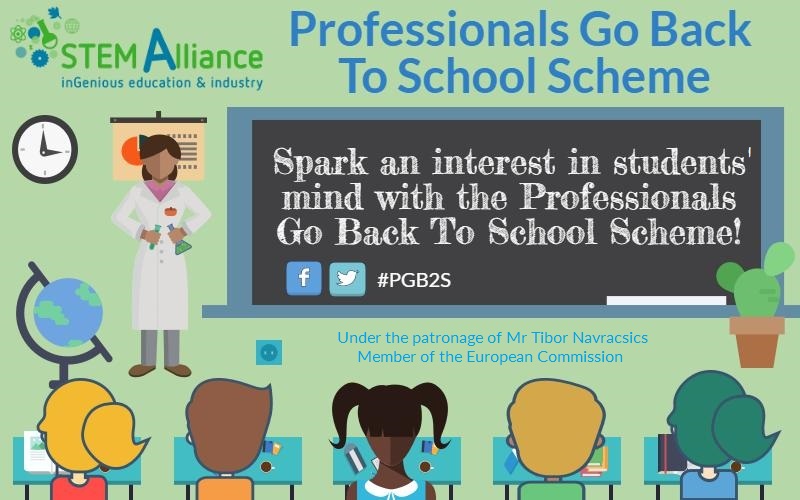 